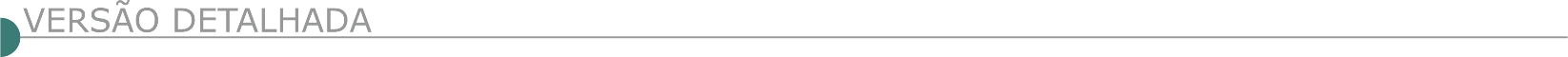 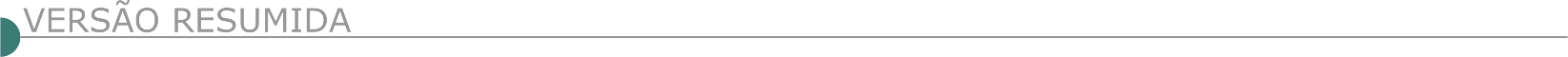  PREFEITURA MUNICIPAL DE PONTE NOVA/ MG -  PREGÃO Nº 71/2020 - PROCESSO Nº105/2020 Melhoria de infraestrutura urbana com execução de capeamento asfáltico nas ruas Antônio Silami e trecho da rua Rio Grande do Norte no bairro triângulo. Data: 26/05/2020 às 14h30min. Informações gerais e obtenção do Edital pelo telefone: [31] 3819-5454, ramais 206 e 207, no horário de 12h00 às 18h00. Obtenção da integra do Edital à Avenida Caetano Marinho, 306 - Centro, Ponte Nova - MG, CEP 35.430-001 ou no endereço www.pontenova.mg.gov.br PREFEITURA MUNICIPAL DE CAREAÇU/MG - TOMADA DE PREÇOS Nº 009/2020 Objeto: contratação de empresa para os serviços de recapeamento asfáltico da Rua Mariana Leite Souza, Rua Joaquim Pereira da Silva, Rua Joaquim Borges da Costa e Rua Ambrósio Pelegrini na cidade de Careaçu/MG. O Edital completo estará disponível a partir do dia 11/05/2020, no horário de 08:00 h às 17:00 h, no Setor de Licitações da Prefeitura Municipal de Careaçu, situada à Rua Major Severiano de Faria, 178, informações Tel (35) 3452-1103. A abertura das propostas comerciais será no dia 29/05/2020, às 09:00 horas, na Prefeitura Municipal de Careaçu/MG. PREFEITURA MUNICIPAL DE CONCEIÇÃO DO MATO DENTRO/MG - AVISO DE RETIFICAÇÃO – CONCORRÊNCIA Nº 005/2020 - PROCESSO Nº 076/2020Tipo MENOR PREÇO GLOBAL. Objeto: contratação de empresa especializada para a execução dos serviços de infraestrutura completa da marginal e rotatórias da MG-010, no município de Conceição do Mato Dentro/MG, conforme Memorial Descritivo, Cronograma Físico Financeiro e Planilha Orçamentária de Custos, anexos ao este edital nº 076/2020, atendendo as demandas da Secretaria Municipal de Infraestrutura e Transportes. Nova data de abertura: dia 16 de junho de 2020, às 09h00min.  Maiores informações pelo telefone (31)3868-2398 - Edital Retificado I disponível no site oficial do Município – www.cmd.mg.gov.br   PREFEITURA MUNICIPAL DE MORRO DO PILAR/MG - PREGÃO 027-2020 Objeto: contratação de empresa para locação de caminhões e maquinas para manutenção das estradas vicinais, limpeza urbana e demais serviços para atender a Secretaria Municipal de Obras e Serviços Urbanos da Prefeitura Municipal de Morro do Pilar. Abertura 27/05/2020 as 09:00. As informações poderão ser prestadas pelo telefone (31) 38665162 ou através do e-mail licitacao@morrodopilar.mg.gov.br  PREFEITURA MUNICIPAL DE OLIVEIRA/MG – TOMADA DE PREÇOS Nº 008/2020 - PROCESSO LICITATÓRIO Nº 091/2020MENOR PREÇO GLOBAL. Objeto: contratação de empresa especializada para execução de obra de drenagem, meio-fio e base para pavimentação em bloquete na Rua Vicente Lemos. Abertura em 29/05/2020, às 13h00min. Edital em www.oliveira.atende.net. PREFEITURA MUNICIPAL DE RAPOSOS/MG -TOMADA DE PREÇOS N.º 004/2020 - PROCESSO LICITATÓRIO N.º 044/2020 Objeto: Contratação de empresa para obra de ampliação do prédio da prefeitura, em Raposos – MG, conforme projetos, memorial descritivo e planilha de serviços constantes em anexo ao edital; Data da abertura: 28/05/2020às 13:00hs. O edital, projetos e planilhas estarão disponíveis no site www.raposos.mg.gov.br. Demais informações na sede da Prefeitura, Praça da Matriz, 64, Centro, horário de 12hs às 18hs.  PREFEITURA MUNICIPAL DE RIO PIRACICABA/MG - TOMADA DE PREÇOS Nº. 011/2020 - RERRATIFICAÇÃO PROCESSO LICITATÓRIO Nº. 025/2020 Objeto: Contratação de serviços de engenharia, para pavimentação asfáltica CBUQ, no Município de Rio Piracicaba/MG, ficando retificado o termo de referência, proposta comercial e planilhas, ficando alterada a data para a entrega das propostas para o dia 27/05/2020 as 09:00 horas. Maiores informações poderão ser obtidas pelo, tel.: (31)3854-1261, ou pelo e-mail pmrplicitacao@yahoo.com.   PREFEITURA MUNICIPAL DE VAZANTE/MG - TOMADA DE PREÇOS Nº 13/2020 - PROCESSO LICITATÓRIO Nº 100/2020 Objeto: Contratação de empresa especializada para Recapeamento Asfáltico de Logradouros dos Bairros: Vazante Sul, Novo Horizonte, Cidade Nova II, Centro, Serra Dourada e Cidade Nova I. Protocolo dos envelopes: até as 13h50min do dia 27/05/2020, no setor de protocolo (recepção). Abertura e Julgamento: dia 27/05/2020 às 14:00. Critério de julgamento: menor preço Global. O edital na íntegra está disponível no site https://www.vazante.mg.gov.br/editais-e-licitacoes, podendo ser solicitado pelo e-mail: licitacao@vazante.mg.gov.br.   PREFEITURA MUNICIPAL DE BONFIM/MG - TOMADA DE PREÇOS Nº 007/2020 - PROCESSO LICITATÓRIO Nº 113/2020Objeto: pavimentação asfáltica em concreto Betuminoso usinado a quente (CBQU) em ruas do município de Bonfim. Data:29/05/2020às 10:30hs. Informações: Tel: (31) 3576-1318 e e-mail: licitabonfim@yahoo.com. br - Site:www.prefeiturabonfim.mg.gov.br  PREFEITURA MUNICIPAL DE ITAPAGIPE/MG – PREGÃO Nº 022/2020Objeto: a Contratação de empresa para realizar serviços de pavimentação asfáltica nos bairros JD Trivelato, Centro, JD Mª Apª de Assis, Iolanda Queiroz Barbosa, JD Menezes e JD Castro. A Prefeitura de Itapagipe torna público que no dia 25 de maio de 2020 às 13:00 hs, no Setor de Licitação situado na Rua 08 - nº 1000, na cidade de Itapagipe/MG, serão recebidas e abertas a documentação e propostas relativas à MODALIDADE Pregão nº. 22/2020. Cópias de Edital e informações complementares serão obtidas junto ao Departamento de Licitação, das 11:00 às 17:00 horas, no endereço acima referido ou através do site www.itapagipe. mg.gov.br. Telefone 34-3424 9000.   PREFEITURA MUNICIPAL DE AUGUSTO DE LIMA/MG – TOMADA DE PREÇOS Nº 005/2020Objeto: contratação de empresa especializada para construção do aterro sanitário municipal. Tipo: Menor Preço: Data de entrega dos envelopes de Proposta e Documentação: 29/05/2020 até às 13:00 h. Informações e edital poderão ser obtidos na Prefeitura Municipal, na Av. Cel Pedro Pedras, 220, Centro - Telefax: (38) 3758-1279 / E-Mail: licitacaoaugustodelima@bol.com.br 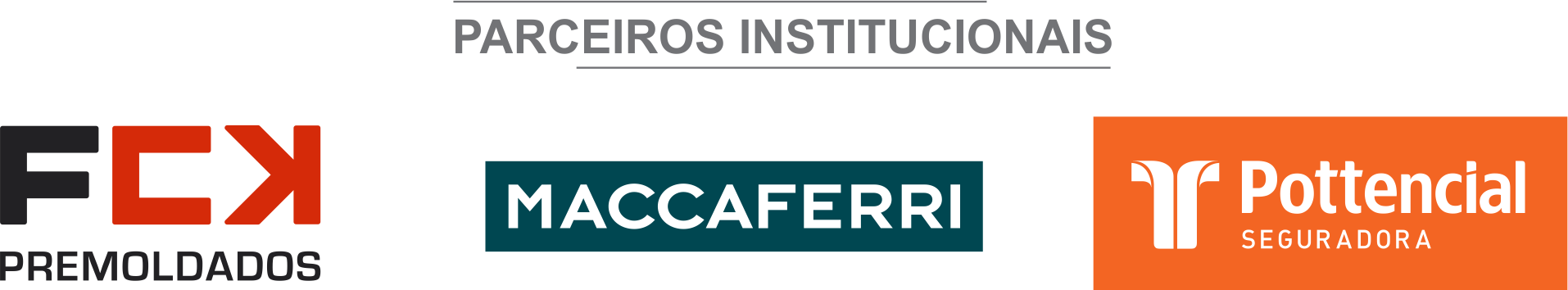 ÓRGÃO LICITANTE: DNIT – SUPERINTÊNCIA REGIONAL DO AMAZONAS E RORAIMAEDITAL: PREGÃO ELETRÔNICO Nº 158/2020 - UASG 393009 - Nº PROCESSO: 50601001660/19-25Informações e Edital: Rua Recife, Nr. 2479 - Flores, - Manaus/AM ou www.comprasgovernamentais.gov.br/edital/393009-5-00158-2020Informações e Edital: Rua Recife, Nr. 2479 - Flores, - Manaus/AM ou www.comprasgovernamentais.gov.br/edital/393009-5-00158-2020OBJETO: CONTRATAÇÃO DE EMPRESA PARA EXECUÇÃO DE SERVIÇOS DE MANUTENÇÃO (CONSERVAÇÃO/ RECUPERAÇÃO) NA RODOVIA BR-230/AM, TRECHO: DIVISA PA/AM - FIM DA PAVIMENTAÇÃO, SUBTRECHO: RIO MANICORÉ - RIO AMAZONIA, SEGMENTO: KM 400,60 - KM 516,30, EXTENSÃO DE 115,70 KM, CÓDIGO SNV2020: 230BAM1950 - 230BAM1990, A CARGO DO DNIT, SOB A COORDENAÇÃO DA SUPERINTENDÊNCIA REGIONAL DNIT/AM.. TOTAL DE ITENS LICITADOS: 1.DATAS: Edital:2/05/2020 das 08h00 às 12h00 e das 13h00 às 17h00Entrega das Propostas: a partir de 12/05/2020 às 08h00 - www.comprasnet.gov.br. Abertura das Propostas: 22/05/2020 às 10h30 - www.comprasnet.gov.br ÓRGÃO LICITANTE: DNIT – SUPERINTÊNCIA REGIONAL  DE RONDÔNIAEDITAL: PREGÃO ELETRÔNICO Nº 159/2020 - UASG 393014 - Nº PROCESSO: 50622003379201989EDITAL: PREGÃO ELETRÔNICO Nº 159/2020 - UASG 393014 - Nº PROCESSO: 50622003379201989Informações e edital: Rua Benjamin Constant, Nº 1015, Bairro Olaria, - Porto Velho/RO ou www.comprasgovernamentais.gov.br/edital/393014-5-00159-2020Informações e edital: Rua Benjamin Constant, Nº 1015, Bairro Olaria, - Porto Velho/RO ou www.comprasgovernamentais.gov.br/edital/393014-5-00159-2020Informações e edital: Rua Benjamin Constant, Nº 1015, Bairro Olaria, - Porto Velho/RO ou www.comprasgovernamentais.gov.br/edital/393014-5-00159-2020OBJETO: EXEC. DE SERV. DE MANUTENÇÃO (CONS./RECUP) NAS ROD. BR-174/RO E BR-435/RO, TRECHO: DIV.MT/RO-DIV.RO/MT E ENTR.BR-364(A) /174(VILHENA)-DIV.BRA/BOL; SUBT: ENTR.BR-364(B)(VILHENA)- FIM DO TRECHO PAV. -FIM DO TRECHO PAV.-DIV RO/MT E ENTR.BR-364(B)-ENTR.RO-370(B)(P/CORUMBIARA)-PIMENTEIRAS D'OESTE-INÍCIO PAVIMENTAÇÃO(INÍCIO TRAV.URBANA)-FRONT.BRA/BOL;SEG:BR-174/RO KM 13,20 AO KM33,20-KM 33,20 AO KM 78,90(ROD. NÃO PAV.) E BR-435/RO KM 14,40 AO KM 137,10-KM 174,20 AO KM 175,3; EXTENSÃO: 189,50 KM. TOTAL DE ITENS LICITADOS: 1.OBJETO: EXEC. DE SERV. DE MANUTENÇÃO (CONS./RECUP) NAS ROD. BR-174/RO E BR-435/RO, TRECHO: DIV.MT/RO-DIV.RO/MT E ENTR.BR-364(A) /174(VILHENA)-DIV.BRA/BOL; SUBT: ENTR.BR-364(B)(VILHENA)- FIM DO TRECHO PAV. -FIM DO TRECHO PAV.-DIV RO/MT E ENTR.BR-364(B)-ENTR.RO-370(B)(P/CORUMBIARA)-PIMENTEIRAS D'OESTE-INÍCIO PAVIMENTAÇÃO(INÍCIO TRAV.URBANA)-FRONT.BRA/BOL;SEG:BR-174/RO KM 13,20 AO KM33,20-KM 33,20 AO KM 78,90(ROD. NÃO PAV.) E BR-435/RO KM 14,40 AO KM 137,10-KM 174,20 AO KM 175,3; EXTENSÃO: 189,50 KM. TOTAL DE ITENS LICITADOS: 1.DATAS: Edital: 12/05/2020 das 08h00 às 12h00 e das 14h00 às 17h59Entrega das propostas: a partir de 12/05/2020 às 08h00, no site www.comprasnet.gov.brAbertura das Propostas: 22/05/2020 às 09h30, no site www.comprasnet.gov.brÓRGÃO LICITANTE: DNIT – SUPERINTÊNCIA REGIONAL  DE SANTA CATARINAEDITAL: RDC ELETRÔNICO Nº 125/2020 - UASG 393013 - Nº PROCESSO: 50600012338201851EDITAL: RDC ELETRÔNICO Nº 125/2020 - UASG 393013 - Nº PROCESSO: 50600012338201851Informações e edital: Rua Alvaro Millen da Silveira, 104 Bloco 2, Centro - Florianópolis/SC ou www.comprasgovernamentais.gov.br/edital/393013-99-00125-2020Informações e edital: Rua Alvaro Millen da Silveira, 104 Bloco 2, Centro - Florianópolis/SC ou www.comprasgovernamentais.gov.br/edital/393013-99-00125-2020Informações e edital: Rua Alvaro Millen da Silveira, 104 Bloco 2, Centro - Florianópolis/SC ou www.comprasgovernamentais.gov.br/edital/393013-99-00125-2020OBJETO: CONTRATAÇÃO INTEGRADA DE EMPRESA PARA ELABORAÇÃO DOS ESTUDOS, PROJETOS BÁSICO E EXECUTIVO DE ENGENHARIA E EXECUÇÃO DA OBRA DE REABILITAÇÃO DE 01 (UMA) OBRA DE ARTE ESPECIAL, LOCALIZADA NA RODOVIA BR-470/SC, NO ÂMBITO DO PROARTE. TOTAL DE ITENS LICITADOS: 1OBJETO: CONTRATAÇÃO INTEGRADA DE EMPRESA PARA ELABORAÇÃO DOS ESTUDOS, PROJETOS BÁSICO E EXECUTIVO DE ENGENHARIA E EXECUÇÃO DA OBRA DE REABILITAÇÃO DE 01 (UMA) OBRA DE ARTE ESPECIAL, LOCALIZADA NA RODOVIA BR-470/SC, NO ÂMBITO DO PROARTE. TOTAL DE ITENS LICITADOS: 1DATAS: Edital: 12/05/2020 das 08h00 às 12h00 e das 13h00 às 17h00Entrega das propostas: a partir de 12/05/2020 às 08h00no site www.comprasnet.gov.brAbertura das Propostas: 30/06/2020 às 10h00, no site www.comprasnet.gov.br